Ćwiczenie 19Otrzymywanie acetanilidu – cz. 2 oczyszczanie surowego produktuWydzielony na poprzednich zajęciach, w wyniku wylania do wody mieszaniny poreakcyjnej i odsączenia wydzielonego osadu, związek nie jest jeszcze finalnym produktem. Z jednej strony nie zawiera on już niektórych składników mieszaniny poreakcyjnej, gdyż w wyniku wylania do wody zhydrolizował bezwodnik, a kwas octowy został odmyty w trakcie filtracji, z drugiej jednak wciąż obecne są zanieczyszczenia, co łatwo stwierdzić wizualnie po różowym, czy lekko brązowym zabarwieniu. Taki częściowo oczyszczony związek określa się w technologii mianem surowego produktu. Jeśli mamy do czynienia z końcowym stadium syntezy należy surowy produkt oczyścić, natomiast w przypadku syntez wieloetapowych bywa, że czystość surowego produktu jest wystarczająca, aby użyć go jako substratu w kolejnej reakcji.W przypadku acetanilidu, jak to już wspomnieliśmy, na etapie filtracji zostały usunięte zanieczyszczenia dobrze rozpuszczalne w wodzie, a dalsze przemywanie mogło jedynie zmniejszyć wydajność, gdyż tytułowy produkt częściowo się w wodzie rozpuszcza. Zanieczyszczenia, które pozostały, nie rozpuszczają się w wodzie, są zatem niepolarne. Aby je usunąć przeprowadzimy krystalizację produktu z wody, z dodatkiem 10% etanolu, a zanieczyszczenia oddzielimy poprzez ich adsorpcję na niepolarnym sorbencie – węglu aktywnym. Algorytm postępowania został przedstawiony na poniższym schemacie.Rysunek 1. Schemat blokowy oczyszczania acetanilidu.Sposób wykonania ćwiczenia.UWAGA Używane związki organiczne są szkodliwe dla zdrowia, i/lub łatwopalne. Ćwiczenie należy wykonywać pod działającym wyciągiem.Ważymy surowy produkt.Montujemy zestaw do syntezy zgodnie z Rysunkiem 2.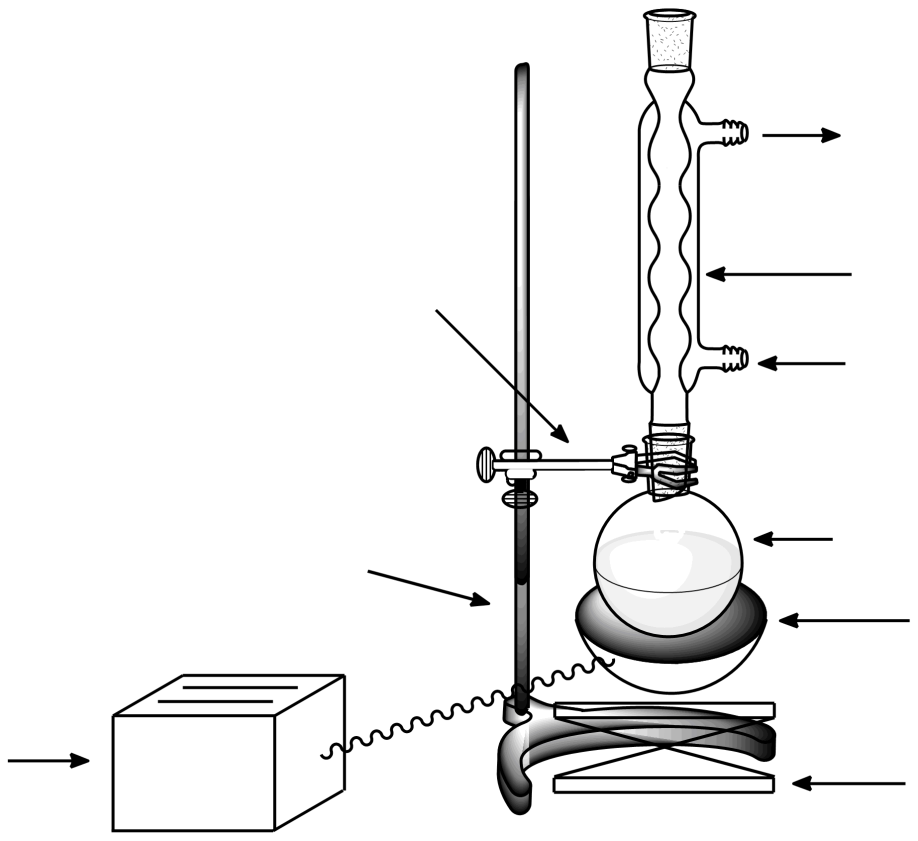 Rysunek 2. Zestaw do krystalizacji.W kolbie kulistej 250ml umieszczamy surowy acetanilid i dodajemy 100ml mieszaniny woda – etanol 10:1.Ogrzewamy zawartość kolby do wrzenia, w trakcie ogrzewania osad częściowo się rozpuszcza. Czasami powstaje niemieszająca sią z wodą oleista faza stopionego produktu z zanieczyszczeniami organicznymi.W razie potrzeby, nie przerywając wrzenia dodajemy, górą przez chłodnicę zwrotną, kolejne porcje mieszaniny woda – etanol 10:1, aż do całkowitego rozpuszczenia osadu / zaniku fazy oleistej.Jeśli po rozpuszczeniu się osadu / zaniku fazy oleistej roztwór nie jest bezbarwny, przerywamy na chwilę ogrzewanie, aby ustało wrzenie cieczy i dodajemy do kolby węgiel aktywny (ilość zależy od oceny jak bardzo zanieczyszczony jest związek).Ponownie doprowadzamy zawartość kolby do wrzenia, a następnie sączymy gorący roztwór przez sączek karbowany używając zestaw widoczny na Rysunku 3.Chłodzimy klarowny przesącz w misce z lodem, w wyniku czego następuje krystalizacja oczyszczonego acetanilidu.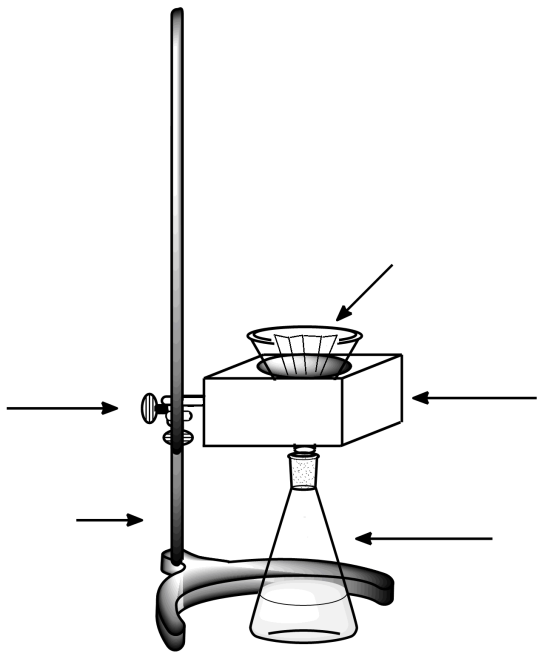 Rysunek 3. Zestaw do sączenia na gorąco.Po całkowitym schłodzeniu odsączamy osad produktu pod zmniejszonym ciśnieniem, używając zestaw z Rysunku 4. Odciskamy oczyszczony acetanilid, przenosimy na zważone szkiełko zegarkowe i pozostawiamy do wyschnięcia.Na kolejnych zajęciach ważymy suchy osad i obliczamy wydajność krystalizacji oraz wydajność całej syntezy.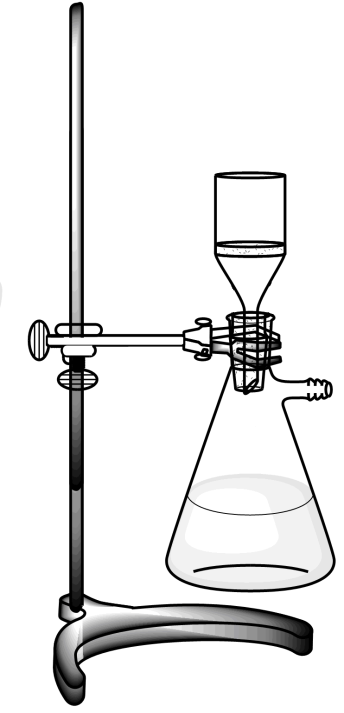 Rysunek 4. Zestaw do sączenia pod zmniejszonym ciśnieniem.